Course Information.Attach a sample syllabus that includes the following. (Sample syllabi can be found at  http://freshmanseminars.osu.edu).the course goalsa brief description of the contentthe distribution of meeting timesa weekly topical outlinea listing of assignmentsgrade assessment information (A-E or S / U)required textbooks and / or reading listthe academic misconduct and disability services statements (sample statements can be found at http://artsandsciences.osu.edu/currofc/resources.cfm)Attach a brief biographical paragraph that includes the current research interests, teaching awards and honors, and undergraduate courses taught by the participating instructor(s). The paragraph will be included in materials for first-year students.Steve Fink, Arts and Sciences (English)Proposer’s Name and Academic Unit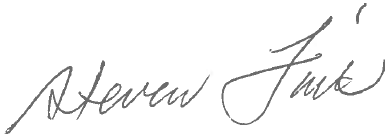 Proposer’s Signature	fink.5@osu.edu						614-292-6868Proposer’s e-Mail Address	Contact Phone Number                                   4-22-2016Submission Date                    N/ASignature Department Chair of Academic UnitPlease indicate the semester you would like to offer the seminar: AU’   X  	SP’	(not both)This form and any attachments should be mailed to Freshman Seminar Program, 100 Denney Hall, 164 Annie & John Glenn Avenue, ATTN: Dawn Nolen or e-mailed to  nolen.2@osu.edu. For additional information, please call 614/292-4680.Rev. 3/10/16